แบบฟอร์มหน้าปกรายงานการวิจัย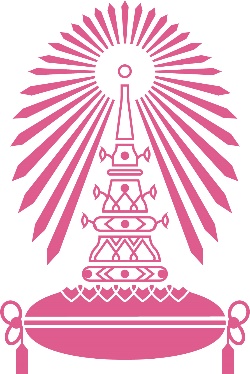 รายงานการวิจัยเรื่อง----------------------------------------------------------------------------------------------------------------------------------------------------------โดย-----------------------------------------------------สนับสนุนโดยเงินทุนเพื่อการวิจัย กองทุนคณะครุศาสตร์ ปีงบประมาณ                   (ใส่ปีที่ได้รับทุน)คณะครุศาสตร์ จุฬาลงกรณ์มหาวิทยาลัยพ.ศ.                   (ใส่ปีที่ทำเสร็จ)